UMW / IZ / PN - 4 / 19     		                                                Wrocław, 25.01.2019 r.Informacja z otwarcia ofertNAZWA POSTĘPOWANIASukcesywna dostawa części i akcesoriów komputerowych na potrzeby jednostek organizacyjnych Uniwersytetu Medycznego we Wrocławiu.Część A – Sukcesywna dostawa i montaż części i akcesoriów komputerowychCzęść B – Sukcesywna dostawa Pendrive’ówW niniejszym postępowaniu do upływu terminu składania ofert wpłynęło do Zamawiającego 5 ofert na część A postępowania oraz 4 oferty na część B postępowania.Bezpośrednio przed otwarciem ofert Zamawiający podał kwotę, jaką zamierza przeznaczyć na sfinansowanie każdej części przedmiotu zamówienia:Część A – 133 277,50 zł bruttoCzęść B – 27 000,00 zł bruttoKryteriami oceny ofert były: Cena realizacji przedmiotu zamówienia – 60 %,Termin realizacji zlecenia zwykłego – 20 %,Termin realizacji zlecenia pilnego – 20 %.CZĘŚĆ A – Sukcesywna dostawa i montaż części i akcesoriów komputerowychOferty złożyli następujący Wykonawcy, wymienieni w Tabeli: Okres gwarancji, warunki płatności zgodnie z SIWZ.CZĘŚĆ B – Sukcesywna dostawa Pendrive’ówOferty złożyli następujący Wykonawcy, wymienieni w Tabeli: Okres gwarancji, warunki płatności zgodnie z SIWZ.Z upoważnienia Rektora UMWZastępca Kanclerza ds. Zarządzania Infrastrukturą UMWmgr Jacek Czajka 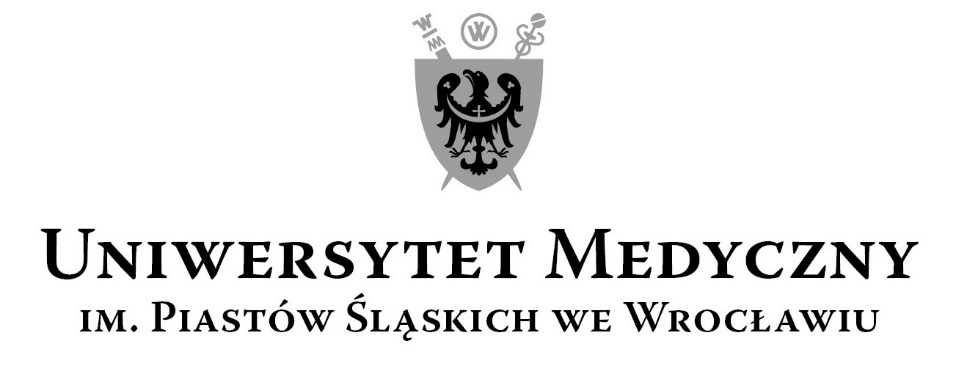 50-367 Wrocław, Wybrzeże L. Pasteura 1Zespół ds. Zamówień Publicznych UMWul. K. Marcinkowskiego 2-6, 50-368 Wrocławfaks 71 / 784-00-45e-mail: monika.komorowska@umed.wroc.pl 50-367 Wrocław, Wybrzeże L. Pasteura 1Zespół ds. Zamówień Publicznych UMWul. K. Marcinkowskiego 2-6, 50-368 Wrocławfaks 71 / 784-00-45e-mail: monika.komorowska@umed.wroc.pl NrWykonawcy, adres Cena realizacji przedmiotu zamówieniaTermin realizacji zlecenia zwykłegoTermin realizacji zlecenia pilnego1Maciej Kuźlik prowadzący działalność gospodarczą pod nazwą:Web-Profit Maciej KuźlikUl. Spokojna 1841-940 Piekary Śląskie103 024,19 PLN4 dni robocze2 dni robocze2Lucyna Młot prowadząca działalność gospodarczą pod nazwą:IT Consulting Lucyna MłotUl. Kazimierska 13/151-657 Wrocław172 113,90 PLN4 dni robocze2 dni robocze3IT KING Sp. z o.o.ul. Jana Pawła II 7/1255-011 Siechnice104 660,45 PLN4 dni robocze2 dni robocze4GVC Tax Sławomir Sobecki, Maciej Wolański Sp. jawnaul. Kościuszki 178/1B50-437 Wrocław101 147,82 PLN4 dni robocze2 dni robocze5Maciej Laskowski prowadzący działalność gospodarczą pod nazwą:ATUT KOMPUTER Maciej LaskowskiUl. Armii Krajowej 10A/250-541 Wrocław134 498,32 PLN4 dni robocze2 dni roboczeNrWykonawcy, adres Cena realizacji przedmiotu zamówieniaTermin realizacji zlecenia zwykłegoTermin realizacji zlecenia pilnego1Lucyna Młot prowadząca działalność gospodarczą pod nazwą:IT Consulting Lucyna MłotUl. Kazimierska 13/151-657 Wrocław18 450,00 PLN4 dni robocze2 dni robocze2IT KING Sp. z o.o.ul. Jana Pawła II 7/1255-011 Siechnice15 985,50 PLN4 dni robocze2 dni robocze3GVC Tax Sławomir Sobecki, Maciej Wolański Sp. jawnaul. Kościuszki 178/1B50-437 Wrocław15 867,00 PLN4 dni robocze2 dni robocze4Maciej Laskowski prowadzący działalność gospodarczą pod nazwą:ATUT KOMPUTER Maciej LaskowskiUl. Armii Krajowej 10A/250-541 Wrocław14 206,50 PLN4 dni robocze2 dni robocze